MOJ ŠPORTNI DANNa športni dan sem se odpravil iz vasi gorje proti vasi Poče. Pot sem nadaljeval po makadamski poti proti Poreznu. V križišču sem zavil proti stari vasi zapoška. Iz vasi zapoške sem se po grafi polni dreves od žledoloma komaj prebil nazaj na gozdno cesto in se odpravil proti domu. Moj pohod je trajal 3h in 30 min. z krajšimi postanki. Med potjo sem fotografiral različne stvari ki tam stojijo že vrsto let.Jaka VolaričSLIKE SO SPODAJ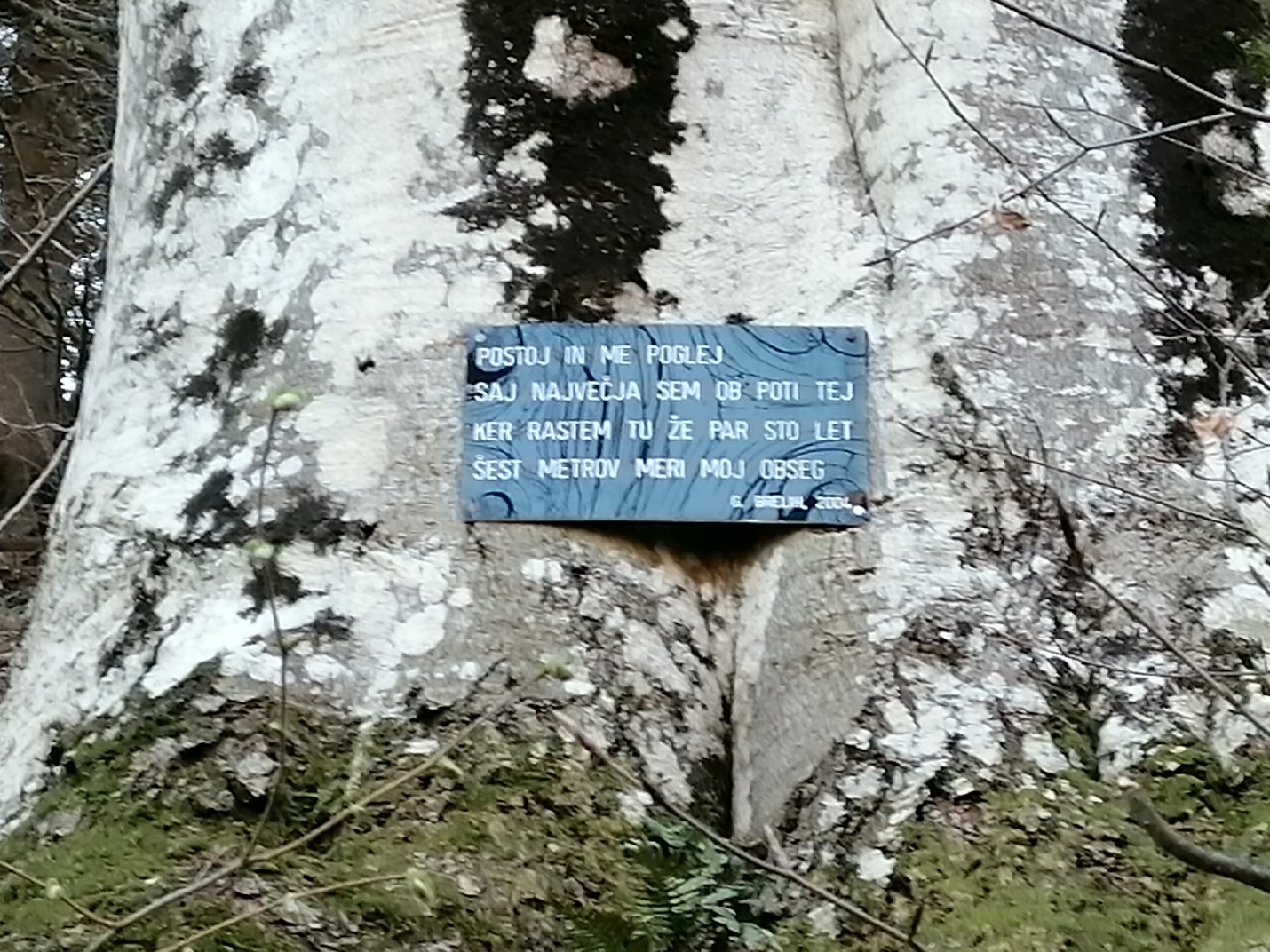 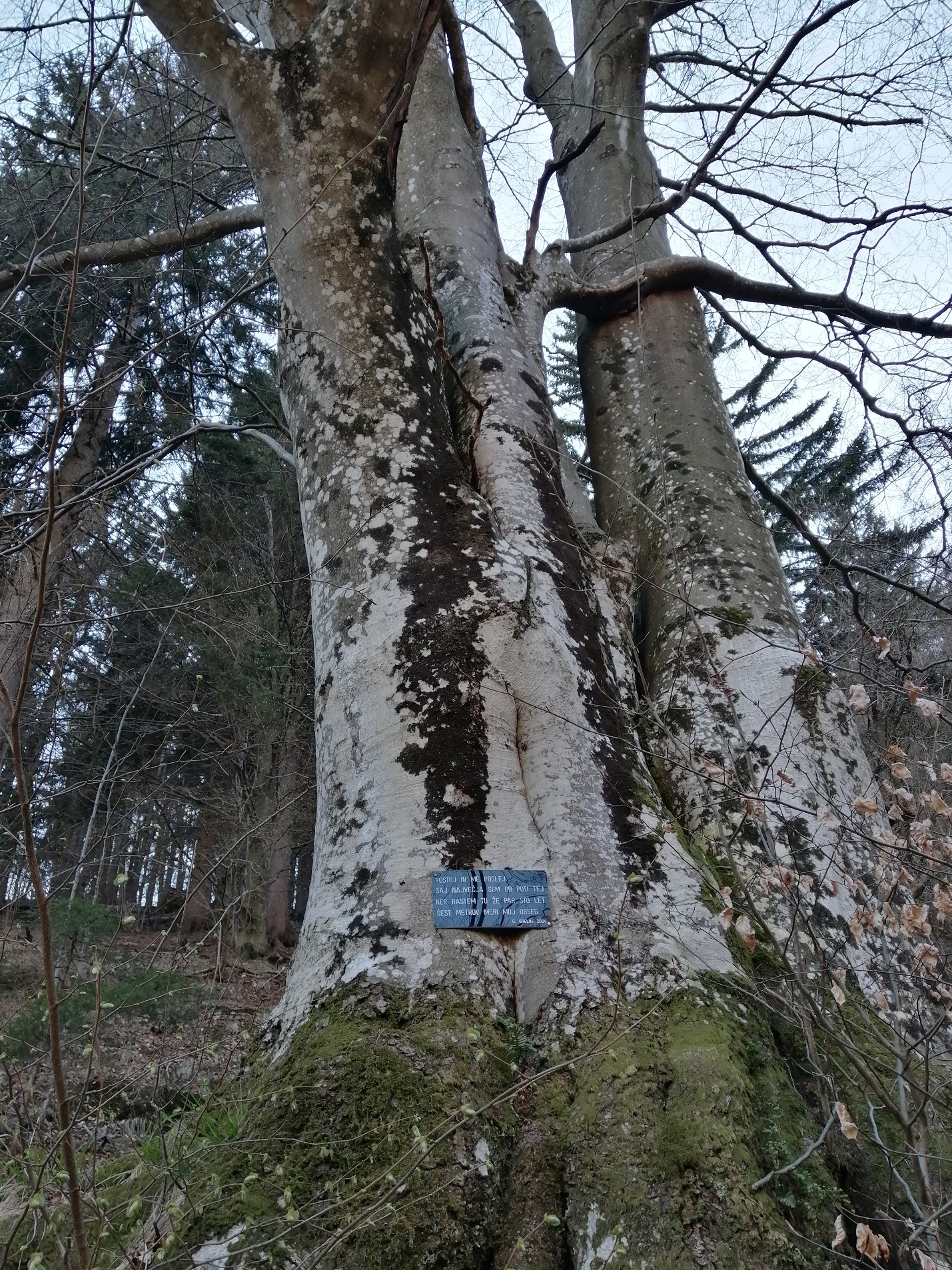 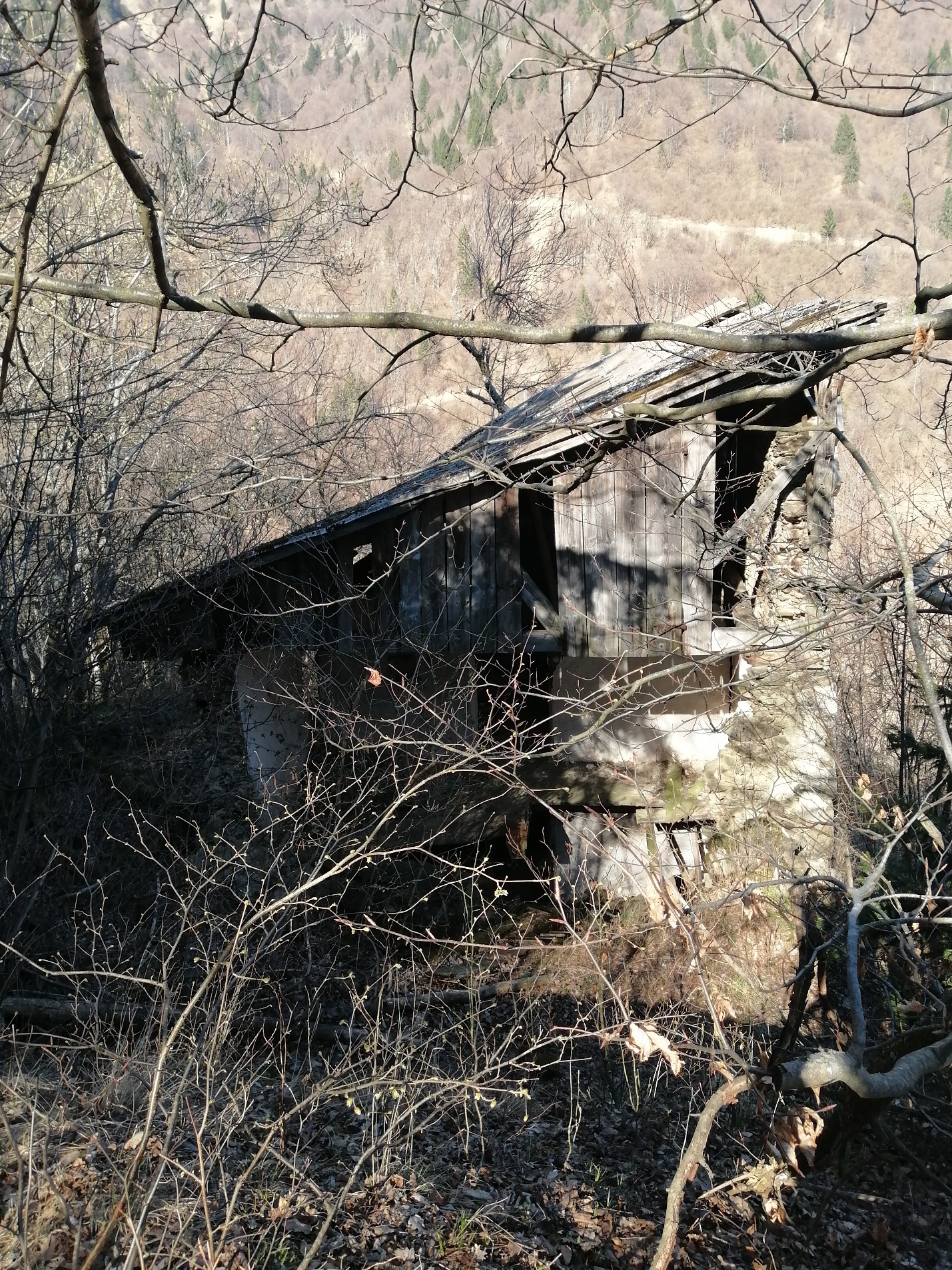 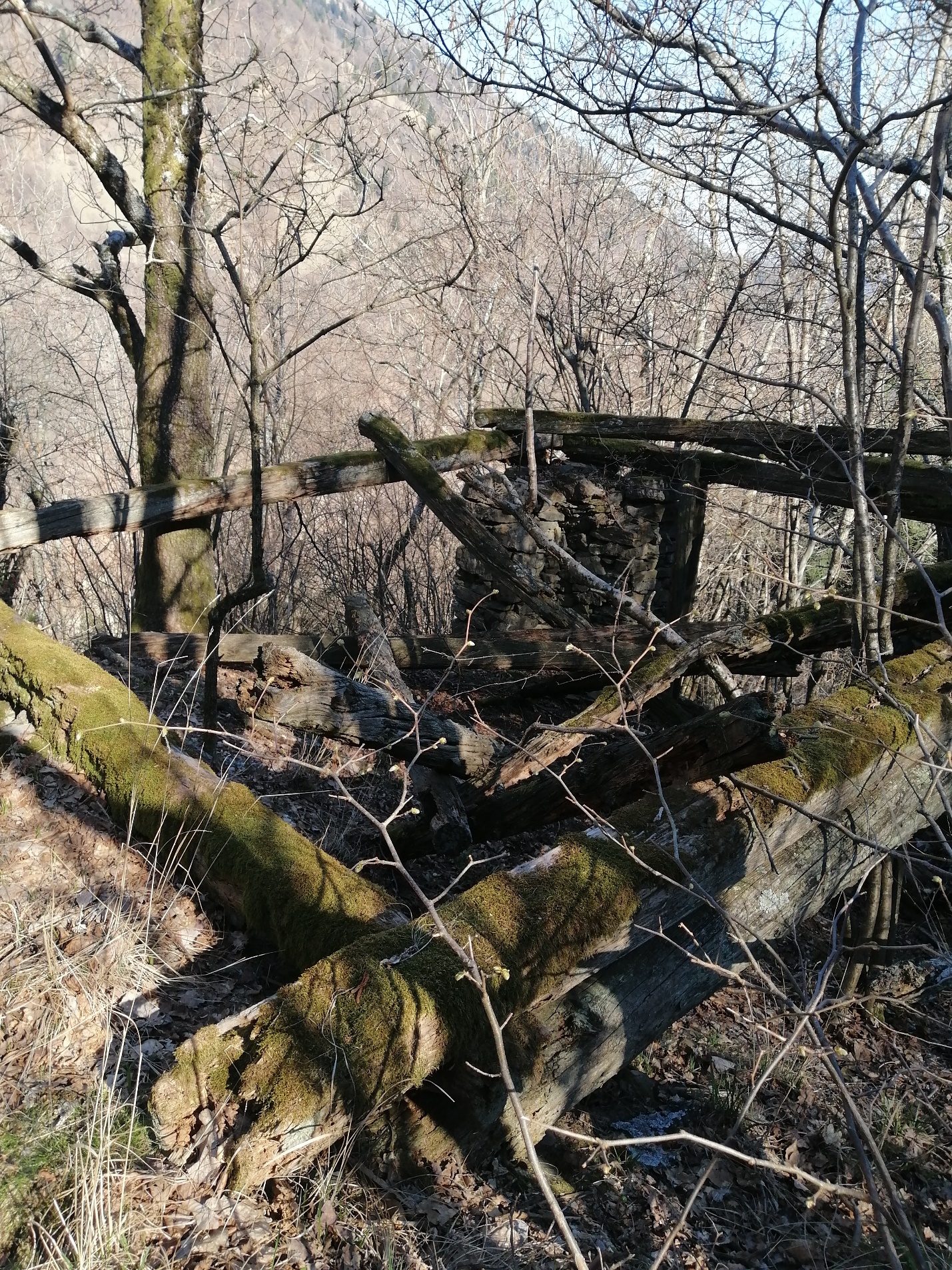 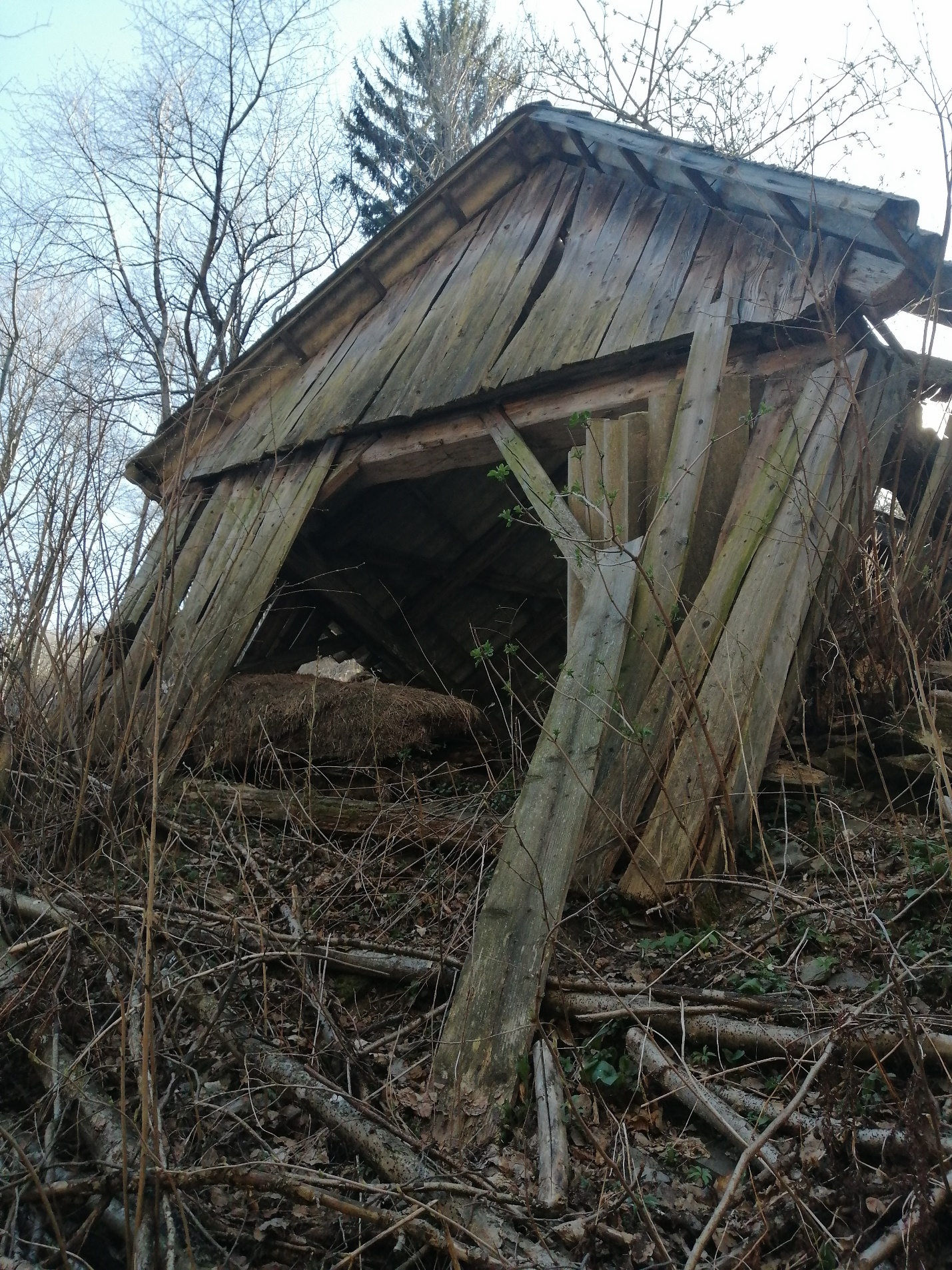 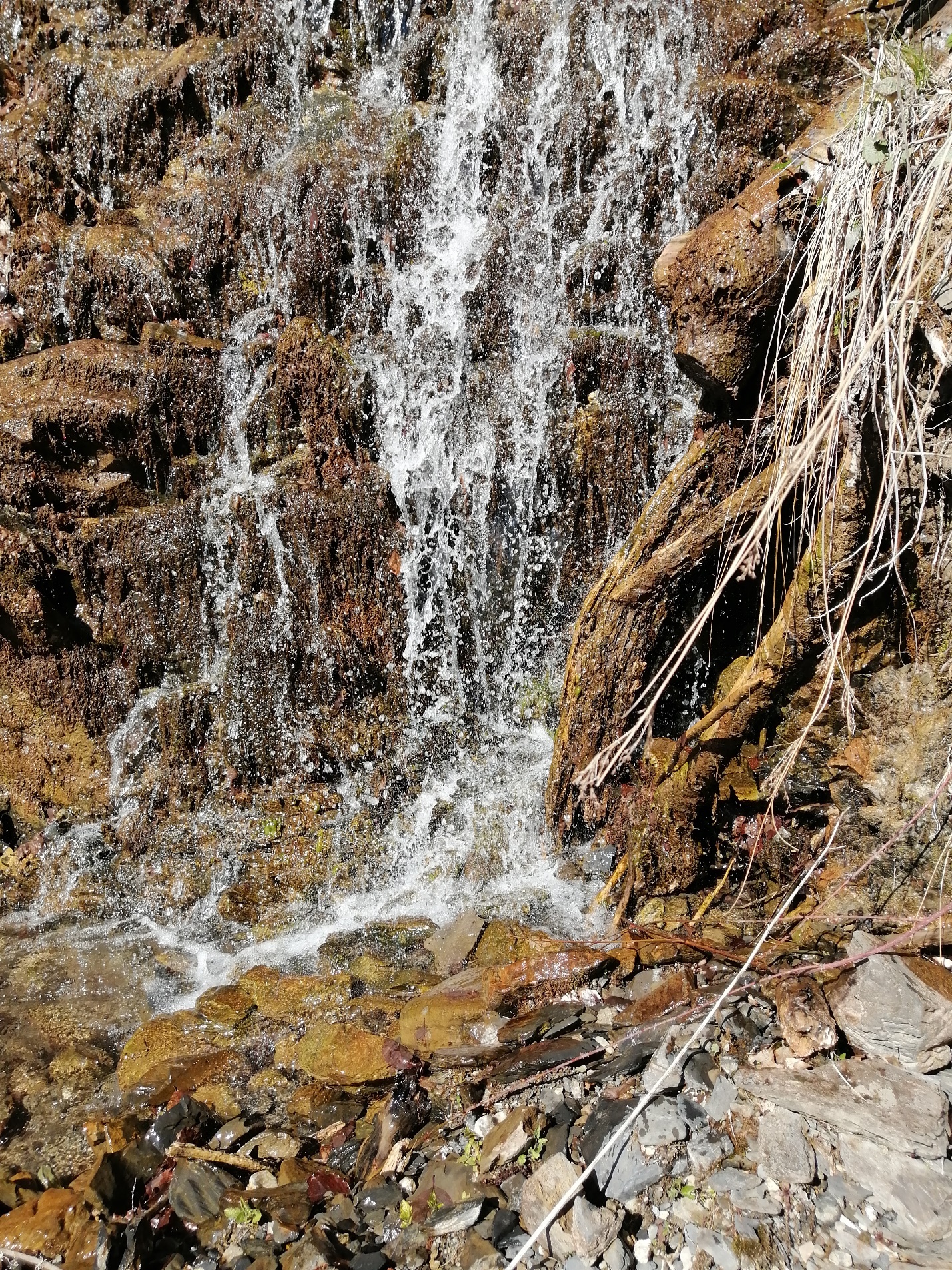 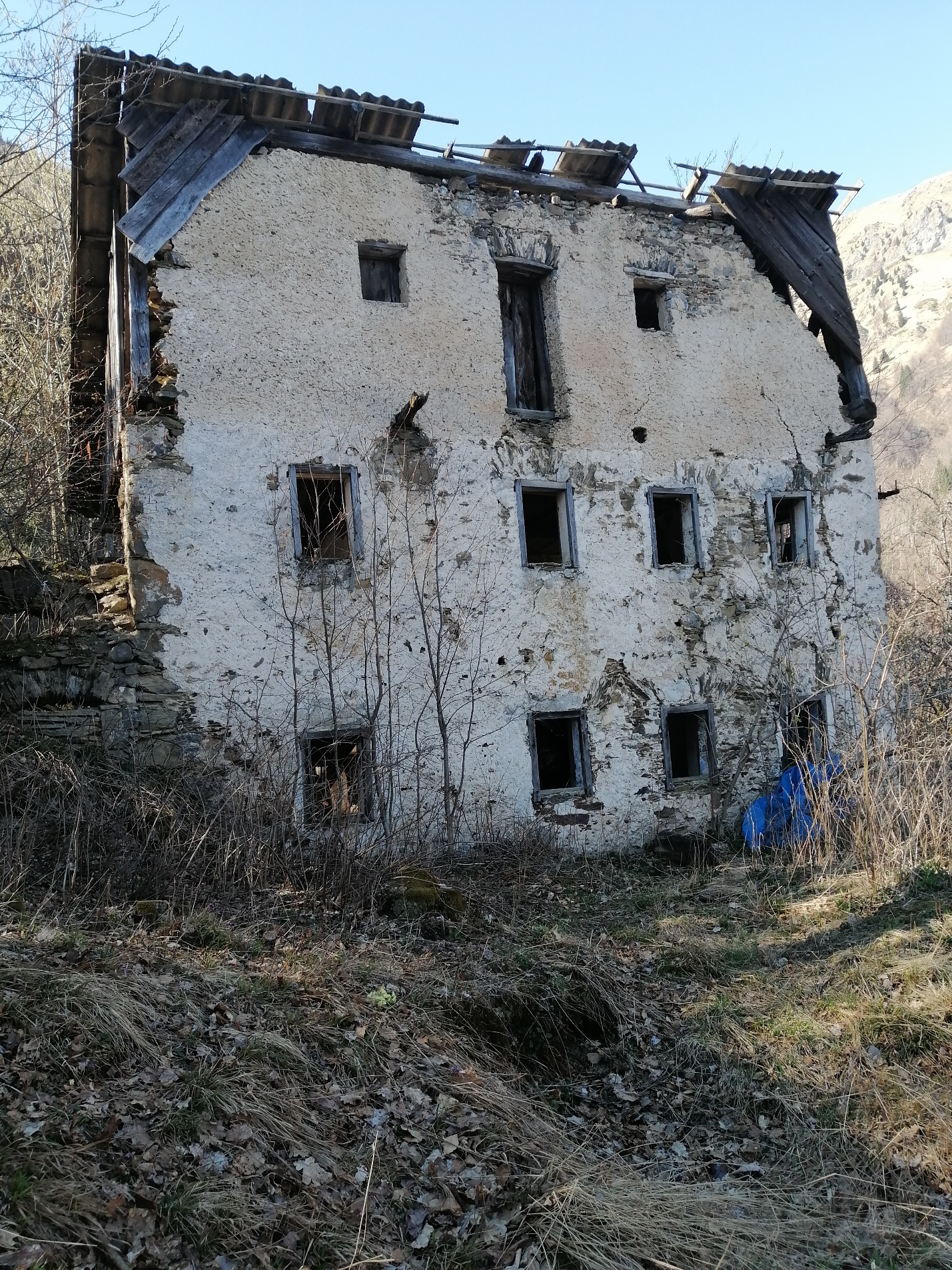 